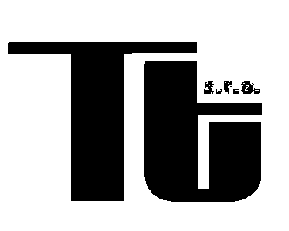 TREZOR TEST  s.r.o.          -----------------------------------------------------------------------------------------------                           	Spojení							Sídlo - kancelář	Na Vršku 67  						Na Vršku 67  	250 67 Klecany                                			250 67 	Klecany – Praha východ                                        									tel. 284 892 997        									fax 226 013 295					        				e-mail    trezortest@trezortest.cz                                                                         			www.trezortest.cz	DOVOLUJEME SI VÁS POZVAT NA XVII. ROČNÍK SEMINÁŘE:	POPLACHOVÉ A MECHANICKÉ ZÁBRANN É SYSTÉMYAJEJICH CERTIFIKACE A ZKOUŠENÍv návaznosti na: CPR, výrobkové normy, průlomové normy ve vztahu k certifikačnímu postupu NBÚ - verze 2010 a 2012 	-------------------------------------------	19. 09. 2013      Místo konání	    Centrum Čertousy s.r.o.         Bártlova 35/10         193 00 Praha 9 – Horní PočerniceVážení přátelé, již tradičně pořádá naše společnost podzimní seminář se zaměřením na certifikaci a zkoušení mechanických zábranných systémů (dále jen MZS) a poplachových systémů (dále jen PS), na který si Vás tímto dovolujeme pozvat. Jak již z jeho názvu vyplývá, je zaměřen především na novinky a současný stav výkonu certifikace MZS. Hlavním cílem semináře je předání a výměna zkušeností získaných při zkoušení MZS podle ČSN EN 1627 až ČSN EN 1630 zejména v návaznosti na certifikační postup NBÚ verze 2012. Dalšími návaznými tématy bude aplikace výrobkových norem, záměna kování a další certifikační postupy apod.Velmi rádi bychom, ve spolupráci s Vámi, vytvořili na semináři takovou atmosféru, aby se stal též společenským setkáním s možností budovat a rozvíjet naše i Vaše vzájemné obchodní vztahy. Na Vaši účast se těšíme.   Ing. Petr Koktan				 	          Ing. Kamil Maryškojednatel společnosti					 jednatel společnostiČasový rozvrh semináře09.00 – 09.30	Prezence09.30 – 10.15	Blok I10.15 – 11.30	Blok II11.30 – 12.00       Přestávka, občerstvení12.00 – 13.00	Blok III13.00 – 14.00	Diskuse - závěrOrganizační garant školení: Zdenka Roglová				        TREZOR TEST s.r.o.				        tel: 284 892 997, fax: 226 013 295	                   		     		        e-mail:   Využijte možnosti navštívit veletrhy http://www.forarch.cz/2013 do 18:00 hod a www.fsdays.cz  do 18.00 hod.PROGRAM SEMINÁŘEZAHÁJENÍBlok  I - Změny v národní a evropské legislativěNahrazení směrnice CPD direktivou CPR – platnost od 01. 07. 2013Co přináší CPR – jaké jsou povinnosti pro výrobce, dovozce atd.Změna zákona 22/97 Sb. o technických požadavcích na výrobkyUjištění o vlastnostech Blok  II - Aplikace ČSN EN 1627 až ČSN EN 1630 v praxiZákladní požadavky ČSN EN 1627 na dveřní kování jako celekNávaznost ČSN EN 1627 na výrobkové normyAplikace ČSN EN 1627 a výrobkových norem v CP NBÚ verze 2012Zkušenosti s aplikací ČSN EN 1628 v praxiZkušenosti s aplikací ČSN EN 1629 v praxiZkušenosti s aplikací ČSN EN 1630 v praxiPožadavky na dokumentaci, obsah protokolůBlok  III - Souhrnné informace o změnách pro oblast PS a MZSInformace o aktuálním stavu norem pro PS – EZS, probíhajících revizích, plán zavedení nových norem, atd.Analýza platných ČSN EN pro mechatronické vložky a zámkyVícebodové zámky – připravovaná EN - informaceRevize EN 1303 pro cylindrické vložky a EN 1906 pro dveřní kováníInformace o aktuálním stavu norem pro trezorové hospodářství DiskuseZÁVĚR – vyhodnocení semináře – pozvánka na příští seminář	Případné konkrétní dotazy k uvedené problematice, ke zkoušení či certifikaci je možné zaslat předem na uvedenou e-mailovou adresu, za Vaše dotazy a náměty Vám předem děkujeme.Pokyny pro účastníky:1. Místo konání:	Centrum Čertousy s.r.o.				Bártlova 35/10				193 00 Praha 9 – Horní Počernice2. Datum konání: 19. září 2013 3. Závaznou přihlášku s potvrzením o úhradě účastnického poplatku zašlete nejpozději do 16. září 2013 na adresu 	TREZOR TEST s.r.o.                                                      		Na Vršku 67		250 67 Klecany	  							fax 226 013 295 e-mail trezortest@trezortest.cz4. Účastnický poplatek činí 1.500,- Kč včetně DPH pro jednoho účastníka.     Cena zahrnuje studijní materiál a občerstvení.5. V případě potřeby pomůžeme zajistit ubytování.6. Při neúčasti přihlášeného účastníka (nebo jeho náhradníka) účastnický poplatek nevracíme.7. Platbu poukažte:	KB, a.s. Praha	číslo účtu: 19-5385110237/0100      	variabilní symbol: Vaše IČ	IČ: 47544147	DIČ: CZ475441478. Změna programu vyhrazena.9. Kapacita sálu je cca 70 osob. ZÁVAZNÁ  PŘIHLÁŠKA(zašlete nejpozději do 16. září 2013, případně faxujte 226 013 295 nebo zasílejte e-mailem na trezortest@trezortest.cz)na  SEMINÁŘPOPLACHOVÉ A MECHANICKÉ ZÁBRANNÉ SYSTÉMYAJEJICH CERTIFIKACE A ZKOUŠENÍv návaznosti na: CPR, výrobkové normy, průlomové normy ve vztahu k certifikačnímu postupu NBÚ - verze 2010 a 2012 Jméno, příjmení   ……………………………………………………………….………Firma – název      ………………………………………………………………….……Adresa firmy	       .……………………………………………………………….……...  Telefon, Fax        ………………………………………………………………….…… Číslo účtu/banka  ……………………………………………………………….………IČ ……………………………………….  DIČ …………………………………….…. Zaměření              ……………………………………………………………………….Potvrzujeme, že předmětnou částku za seminář 1.500,- Kč uhradíme:ZÁVAZNÁ  PŘIHLÁŠKA(zašlete nejpozději do 16. září 2013, případně faxujte 226 013 295 nebo zasílejte e-mailem na trezortest@trezortest.cz)na  SEMINÁŘPOPLACHOVÉ A MECHANICKÉ ZÁBRANNÉ SYSTÉMYAJEJICH CERTIFIKACE A ZKOUŠENÍv návaznosti na: CPR, výrobkové normy, průlomové normy ve vztahu k certifikačnímu postupu  NBÚ-  verze 2010 a 2012Jméno, příjmení   ……………………………………………………………….………Firma – název      ………………………………………………………………….……Adresa firmy	       .……………………………………………………………….……...  Telefon, Fax        ………………………………………………………………….…… Číslo účtu/banka  ……………………………………………………………….………IČ ……………………………………….  DIČ …………………………………….…. Zaměření              ……………………………………………………………………….Potvrzujeme, že předmětnou částku za seminář 1.500,- Kč uhradíme:převodem na číslo účtu 19-5385110237/0100, var. symbol: Vaše IČv hotovosti před zahájením seminářepřevodem na číslo účtu 19-5385110237/0100, var. symbol: Vaše IČv hotovosti před zahájením semináře